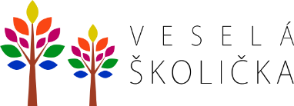 Mateřská škola Břidličná, Hřbitovní 439, okres Bruntál, příspěvková organizace,  IČ: 73184721,  tel: 554 286 392  e-mail: ms@bridlicna.czPotvrzení o výši nákladů vynaložených za umístění dítěte v mateřské škole v roce 2023Identifikační údaje zařízení předškolní péčeNázev zařízení předškolní péče:    Mateřská škola Břidličná, Hřbitovní 439, okres Bruntál, příspěvková organizaceAdresa zařízení předškolní péče:    Mateřská škola, Hřbitovní 439, Břidličná 793 51IČO:     73184721            Zápis do rejstříku škol: k 01.09.2012, č.j. MSK 100849/2012V souladu s § 38l odst. 2 písm. f) zákona č. 586/1992 Sb., o daních z příjmů, ve znění pozdějších předpisů (dále jen „zákon“) potvrzuji, že pan/ paní  Jméno a příjmení, adresa rodiče, který bude uplatňovat slevu poplatník vynaložil/a celkovou částku výdajů na umístění dítěte v zařízení péče o děti předškolního věku za rok 2023 ve výši 	bez stravného, dopravy apod.Potvrzení se podává pro účely uplatnění slevy na dani za úplatu za vzdělávání dítěte v MŠ.Datum:  							 Krčová Jana – ředitelka školyJméno a příjmení dítěteDatum narození dítěte